		Tisková zpráva 24. 6. 2016: festival Eurion SmržovkaHudební festival EURION 2016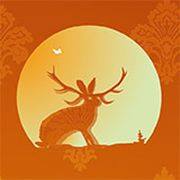 Pátek 19. srpna 18:00Parkhotel SmržovkaVstupné 220 / 270 Kčwww.smrzovka.comPo čtyřiadvacáté se na smržovském Parkhotelu sejdou příznivci alternativní hudby. Čeká je mix šesti skupin různých žánrů, které se vyznačují svébytným rukopisem, takže je nelze zaměnit s někým jiným. Přehled účinkujících:Insania - astrální hardcore
Počátky Insanie jsou v roce 1987 a od devadesátých let je stálicí na hard'n'heavy scéně vymykající se snahám o zařazení. Slovo kult je klišé. Ale kdo jiný než Insania spojil texty, originální hudbu, zpěv, charisma a pódiovou prezentaci ve funkční celek? Už jsme doma - punková energie 
Vznikli v Teplicích v roce 1985 na punkových FPB a vytvořili svébytný styl. Jsou jednou z nejznámějších českých kapel ve světě, zahráli v Americe, Japonsku, Mexiku, Rusku, Austrálii, Tasmánii... Zuby nehty - nová vlna
Představitel české nové vlny z počátku osmdesátých let. Tehdy její členky hrály v punkovém Plynu, později v novovlnném Dybbuku. Zuby Nehty se zformovaly počátkem 90. let a rozvinuly post-punkovou poetiku do svého vlastního, nezaměnitelného stylu s osobitou melodikou. Těla - liberecký pop-rock 
Liberec se na českou hudební mapu nezapsal mnohokrát, v Tělech však ano. Po vydání alba Co to je? (1992 - letní reggae skladba Hej Báro se hrála všude) trvalo několikaleté období, kdy Těla objezdila, co se dalo. Po několikaleté odmlce se Těla vrátila v pozměněné sestavě. Abraxas - pop, funk, metal, rock'n'roll... 
Abraxas je pojem už se sedmdesátých a osmdesátých let (letos slaví čtyřicátiny). S kytaristou Slávkem Jandou mixují pop, funk, metal, rock'n'roll... Poslední deska KLID! vyšla v roce 2015. Rambling Wolves - big-beat-hard rock 
Rok stará jablonecká parta, které zahájí letošní Eurion. 
Výběr z účinkujících podrobněji:Už jsme domaKapela Už jsme doma vznikla v Teplicích v roce 1985. Asi po půl roce do kapely přišli Miroslav Wanek a Romek Hanzlík z legendární punkové skupiny FPB.Hudba UJD je již od počátků punkově přímočará, přitom však velmi rafinovaně propracovaná po kompoziční i textové stránce. Živá vystoupení navíc oplývají nespoutanou energií. Pokud jde o stylovou charakteristiku, je velmi obtížné ji zařadit, jak v České republice, tak v zahraničí není nic podobného k nalezení. Jisté jsou punkové kořeny a vliv avantgardní hudby v podání hnutí Rock in Opposition, The Residents nebo Magmy. Z kapel alespoň trochu podobých je možné uvést Sleepytime Gorilla Museum, The Ex, NeZdali, Dog Faced Herrmans, Degenarate Art Ensemble aj. Na české scéně patří UJD do duchovní rodiny skupin jako jsou Psí vojáci, Dunaj, Dybbuk, Ženy, Krásné nové stroje, Zkopce a nebo Dvouletá fáma.Především díky své originalitě, ale také díky své píli a nezlomné vůli, pronikli UJD  po roce 1989 do evropských  klubů  a  vzápětí i na severoamerický kontinent, Japonska či Nový Zéland.V USA a Kanadě odehráli více než 700 koncertů, díky nimž jsou tam dnes pravděpodobně nejznámější českou rockovou kapelou. Fanoušky však mají prakticky po celém světě.Nezávislé distribuční sítě jako např. RecRec nebo Poseidon mají UJD ve svých katalozích. Internetových odkazů a diskuzí jsou tisíce a to i ve vzdálených zemích jako např. Austrálie nebo země v Africe. UJD se účastnili a účastní řady významných festivalů, kde přitahují často pozornost prestižních periodik, jako tomu bylo např. v Austinu, TX na festivalu SxSW u časopisu Rolling Stone. Velmi kladné kritiky jak na koncerty tak na veškeré své nahrávky získávají po celém světě, od Tokia přes Moskvu a Evropu až po San Francisco. Časopis Option nadšeně ocenil jejich prostorovou knihu, za kterou v Čechách dostali autoři cenu ministerstva kultury "Nejkrásnější kniha roku".UJD často podnikají exkurze do dalších oblastí. Pravidelně spolupracují např. s Aurelem Klimtem na hudbě k jeho animovaným filmům a k divadlu. Miroslav Wanek byl za hudbu k filmu Fimfárum Jana Wericha nominován na Českého lva.V roce 2015 oslavila kapela své 30. výročí vydáním alba Tři křížky, které obsahuje velmi radikální předělávky toho nejlepšího, co skupina kdy produkovala.Každým dalším rokem UJD pokračují ve své frenetické koncertní činnosti (cca 100 koncertů ročně) a to jak v zemích českých, tak i v zahraničí. Sestava 2016:Vojtěch Bořil (bicí)Pepa Červinka (basa, zpěv)Adam Tomášek (trubka, zpěv)Martin Velíšek (štětce)Miroslav Wanek (kytara, klávesy, zpěv)AbraxasAbraxas je česká rocková skupina, vzniklá v roce 1976 na troskách pražské skupiny Abraam.První sestavu Abraxasu tvořili Slávek Janda (kytara a zpěv), Miroslav Imrich (zpěv), Ivan Sekyra (kytara), Jiří Cendra (klávesy), Antonín Smrčka (basová kytara) a Ivan Pelíšek (bicí). V počátku se v tvorbě skupiny prosadila inspirace skupinou Pink Floyd a velmi postupně se zvuk i jevištní show (na tu dobu neobvyklé jevištní ztvárnění: promítání filmů, projekce diapozitivů, světelné efekty) proměnila v dravý rockový proud inspirovaný novou vlnou na začátku 80. let.V roce 1981 velmi krátce působí ve skupině baskytarista Vladimír Padrůněk. Poté ho nahradil Michal Ditrich. Téhož roku skupina vydala své první LP s názvem Box (Box, King Kong, Nekonečný boogie, Poprvé, Každý den je to jinak a další). Krátce nato do skupiny nastoupil klávesista Luboš Nohavica.V roce 1983 odchází ze skupiny Miroslav Imrich i Ivan Pelíšek. Skupina dále pokračovala ve formaci Slávek Janda, Michal Ditrich, Luboš Nohavica a nově přibyl Jaroslav Trachta (saxofon) a Ladislav Sosna (bicí). V roce 1984 vyšlo album Manéž, kde se již objevily první náznaky funky stylu. V této době skupina hodně koncertovala a v roce 1986 vydala další album s názvem Šťastnej blázen.Krátce poté, v roce 1987, došlo k opětovné změně v obsazení skupiny a zvuk se posunul více do akustických poloh, neboť Slávek Janda velmi často používal akustickou kytaru. Ve skupině se objevil i kontrabas, na který hrál Vítek Švec, a perkusista Imran Musa Zangi, který se s Abraxasem poprvé objevil již na zmiňovaném albu Šťastnej blázen. Na post zpěváka přichází textař skupiny Pepa Vondrášek alias „Mrak“. V této době vznikla EP deska (4 písníčky) s názvem Proužek dýmu.V roce 1988 skupina ještě krátce pokračovala v triu, kde hrál: Slávek Janda (kytara, zpěv), Tonda Smrčka (baskytara, zpěv) a Josef Havlíček (bicí).Poté se skupina až do roku 1994 vytratila ze scény. Slávek Janda začal krátce poté spolupracovat s Janou Koubkovou ve skupině Panta rhei a zároveň začala vznikat i formace Yandim Band.4. 12. 1994 došlo k opětovnému setkání skupiny na koncertě v pražském Rock Café, který se konal u příležitosti vydání alba Best of Abraxas. Na tomto koncertě se setkal nejen Abraxas, ale hudebníci představili i své současné kapely (Yandim Band, Technofactory, Hypnotix). Poté se skupina rozhodla obnovit činnost v této de facto původní sestavě (kromě Michala Ditricha): Slávek Janda, Miroslav Imrich, Ivan Pelíšek a na místo baskytaristy nastoupil Martin Kadnár alias „Rusák“.V roce 1996 vyšlo cd Sado Maso, na kterém byl zvuk skupiny částečně ovlivněn hardrockovou scénou.O to překvapivější bylo vydání následujícího alba Rituál, kde se skupina výrazně přihlásila k funku a z kterého pocházejí známé hity Karel drogy nebere a Obyčejnej svět.Skupina od této doby pravidelně koncertuje a došlo i k několika televizním záznamům např. 25 let Abraxasu (pro pořad Na plný pecky) a vystoupení skupiny v pořadu ČT Ostrava Ladí Neladí.V roce 2003 vychází dvojalbum Retrospektiva, na kterém se objevují známé hity v současném podání skupiny, a na druhém CD jsou archivní materiály jako mp3, videa, fotografie… V té době přichází do skupiny baskytarista Zdenda Chládek.V roce 2006 vznikl záznam koncertu 30 let Abraxas v Lucerna Music Baru.V roce 2007 vychází album Už je to jedno a v 2008 oslavil Slávek Janda 40 let na české hudební scéně a při této příležitosti bylo natočeno DVD, které vyšlo jako příloha časopisu Report v březnu 2009. V tomto roce vychází i album “Hlava v oblacích”V roce 2010 dochází k výměně rytmické sekce skupiny. Na post bubeníka nastupuje David Růžička, který již několik let zaskakoval za Ivana Pelíška a na post baskytaristy přichází Slávkův letitý souputník Ivan Doležálek. Do kapely přichází textař Petr Soukup, který zároveň plní roli manažera kapely, producenta klipů a dalších PR aktivit.
Po několika letech alternování v kapele hraje nastálo Eda Štěpánek.V roce 2014 vydává skupina Tribute album, které je sestaveno z 28 skladeb spřátelených interpretů, kteří tímto vzdali kapele hold.V roce 2015 vychází nové album Abraxas s názvem „KLID!“. Kapela s tímto albem vydává nové videoklipy a vrací se v plné síle na koncertní pódia.Zuby nehtySkupina existuje pod názvem Zuby nehty od roku 1987, její historie však začíná již v roce 1980 založením kytarového dua Plyn Pavly Fediukové (Slabá, Jonsson; kytara, baskytara, zpěv) a Hany Kubíčkové (Řepová; kytara, později bicí, zpěv). Zásadním pro další vývoj skupiny bylo setkání s Markou Horákovou (Míková; piano, baskytara, zpěv).  
V roce 1983 byl skupině v rámci tažení proti „nové vlně se starým obsahem“ původní název zakázán, pokračovala tedy jako Dybbuk. Následujícího roku se ke skupině připojily dvě další hráčky ‒ Kateřina Nejepsová (Jirčíková; flétna, sax, zpěv) a Eva Trnková (kytara, zpěv). V tomto složení odehrála skupina stovky koncertů, zúčastnila se řady festivalů a vydala první oficiální nahrávku – EP v pantonské edici Rock Debut, které bylo kritikou i posluchači přijato s nadšením. 
V roce 1987 se Dybbuk rozchází a Marka Míková s Pavlou Slabou a Naďou Bilincovou zakládají Zuby nehty. Členy skupiny jsou kromě zakládající dámské trojice i muži, např. Tomáš Míka nebo Michal Lang. Vzniká nový repertoár, Zuby nehty se na Dybbuk navazovat nepokoušejí. 
Při natáčení „vzpomínkového“ alba Dybbuku (iniciovaném a produkovaném Mírou Wankem ze spřátelených UJD) se původní členky skupiny znovu scházejí, a na propagačním turné k albu v roce 1991 už hrají i skladby Zubů nehtů. V té době se ke skupině přidává Alice Kalousková/Flesarová (dříve Už jsme doma, sax, zpěv). V tomto složení skupina vydává dvě alba (Utíkej – z nějž vychází stejnojmenný půlhodinový film pro ČT v režii Václava Kučery – a Král vysílá své vojsko) a zažívá hektické koncertní období: kromě četných domácích vystoupení hraje v Německu, Švýcarsku, Rakousku, Dánsku, Nizozemsku, Slovinsku atd. Roku 1997 vychází „dětské“ album Dítkám (na bicí tu hraje Marvin) obsahující jak předělané skladby z období Dybbuku, tak zbrusu nové písničky. 
O dva roky později vychází album Loď odplouvá (bicí Jana Modráčková, kytara Jaroslav Svoboda, baskytara Martin Černý) a po turné k němu ukončuje skupina činnost. V roce 2003 vychází průřezové album Best of… & Rarity, na němž jsou i ukázky divadelní hudby z dílny ZN a několik zcela nových Pavliných a Marčiných písní.
Protože poptávka po vystoupeních kapely neustává, vracejí se ZN kolem roku 2005 zpět na pódia. V současnosti hrají v klubech a na nejrůznějších festivalech v ČR, příležitostně i v zahraničí (USA, Nizozemsko, Izrael). Aktuální sestava: Marka Míková (piano, zpěv), Hana Řepová (bicí, zpěv), Kateřina Jirčíková (fl., sax, zpěv), Alice Flesarová (sax, zpěv), Jan Maxa (baskytara, zpěv). InsaniaCrossoverová/post-hardcoreová hudební skupina, která miluje absurditu a nenávidí morálku stáda. Insania je dnes již legendární brněnská kapela, která přitom díky nepřetržitému vstřebávání stále nových hudebních směrů oslovuje svými „nevergreeny“ především mladé publikum.Vznikla roku 1987, po několika koncertech jí byla roku 1988 ze strany brněnské StB zakázána další činnost. Poté chvíli působí pod krycím názvem SKIMMED a pod touto hlavičkou vydává v roce 1990 první nezávislou desku v tehdejším Československu, LP „New Insanity“.Roku 1992 obnovuje činnost opět pod názvem INSANIA a v novém složení vydává demo "R.U.DEAD?", v r. 1993 EP "Vertigo" a v r. 1994 první CD "Crossfade", které slavilo úspěch i v zahraničí. Kapela dále koncertuje po celé Evropě, hostuje v několika televizních a rozhlasových pořadech a hraje společně s kapelami jako je VOIVOD, NO MEANS NO nebo KILLING JOKE. Od roku 1991 se datuje její přátelský vztah s Jello Biafrou (ze sanfranciských DEAD KENNEDYS).Po americkém turné koncem minulého století vydala INSANIA, kromě živého CD "Recycling & Live in Seattle", dvě řadová alba, "Trans-Mystic Anarchy" a "OUT", z nichž obě skončily v daném roce na druhém místě v kategorii "hard and heavy" ankety hudebních kritiků ANDĚL. Na začátku roku 2008 je INSANIA s albem "Rock'n'Freud" nominovaná (spolu s My Chemical Romance, Billy Talent a Gaia Mesiah) na cenu TV Óčko a v březnu 2008 za něj dostává CENU HUDEBNÍCH KRITIKŮ ANDĚL. V květnu 2008 získává ocenění Album roku v anketě BŘITVA, v níž každoročně hlasuje 69 rockových publicistů z 29 médií."Album Kult hyeny bylo nominováno na Anděla za rok 2010 a za stejný rok dostává ocenění Album roku v anketě Břitva.Aktuální album Zapal dům poraž strom... získalo dva žánrové Anděly za rok 2013: V kategoriích Hard&Heavy a "Punk&Hardcore".TělaNa podzim 1992 v Liberci  začalo sdružení tří muzikantů Palečkovi nevolníci zkoušet jako kompletní kapela. Při vymýšlení názvu skupiny padaly návrhy jako "Lidi", "Tvoři", "Lidské bytosti", nekonvenční "Do půl těla" a odtud byl už jen krůček k názvu dnešnímu, poněkud sarkastickému – TĚLA.
Kapela začala vystupovat nejprve v libereckých rockových klubech. V lednu 1994 nahráli svou první demokazetu, z níž se začalo hrát v libereckých rádiích RCL a Euro K, v jabloneckém Trianglu, na Frekvenci 1 a v Českém rozhlase. Na jaře navázali spolupráci s holandskou skupinou ICE PARTY a celý měsíc vystupovali v zemi tulipánů, kde odehráli 9 koncertů. Koncem roku 1994 za sebou už měli asi 150 koncertů a účinkovali s Bárou Basikovou jako předkapela BASIC BEATU.
První album "Co to je?" vyšlo v lednu 1996 a křest proběhl za účasti tisícovky diváků. Ke skladbě "Hej Báro" byl natočen videoklip a tato píseň bodovala v řadě rozhlasových hitparád (RCL, Rádio Černá Hora...). Klip třikrát zvítězil v hitparádě SOS na TV PRIMA a vysílala ho liberecká regionální televize GENUS. Následoval úspěšný rok plný koncertů, rozhovorů pro tisk a rádia. Z desky se hrály v rádiích další skladby.
Skupina si získala velké množství fanoušků a již v průběhu koncertního turné vznikal materiál pro druhé album s názvem "Možná...".  V únoru 1997 za přítomnosti asi 1200 fanoušku ho pokřtil v libereckém PKO Michal Dvořák z LUCIE. Skupina vyrazila na mnohem rozsáhlejší promo turné doplněné účinkováním ve Snídani s Novou. K písni "Máváme bílou" byl natočen klip. V anketě Český slavík 96 a 97 se TĚLA umístila v první stovce. V květnu 1998 se skupina po půlroční pauze vydala znovu na koncertní pódia s obnoveným repertoárem.
Počátkem roku 2000 kapela natočila šestipísňové demo (podle mnoha posluchačů nejlepší a nejvyzrálejší písně ze všech, které dosud skupina natočila). S novým houslistou, zpěvákem a kytaristou Tomášem Nezdarou Těla v roce 2001 vydávají CD „Noční múzy“. Na něm spolupracovala ve dvou písních asi neoceňovanější česká jazzová zpěvačka Jana Koubková. Tělům bylo zároveň ctí býti jejími kmotřenci na následném křtu třetí desky, kde druhým kmotrem byl i pan Jan Spálený s kapelou ASPM.
Od roku 2002 vystupují v pražské Balbínce co měsíc více než 4 roky. Spolupráce s ex-členem Chinaski Petrem Rajchertem vyvrcholí společným koncertem v Lucerna Music Baru. Záznam z tohoto hraní vysílala opakovaně Česká televize, stejně tak jako profil v pořadu PopArt (2004).
Během dalších let probíhají ve skupině za stálého koncertování dílčí personální změny, až se začátkem roku 2007 „kola zcela zastaví“. Pauza (až na pár výjimek v podobě občasných koncertů) trvala do začátku roku 2010.
V tomto roce se „liberečtí bardi“ vrhají s novou energií do zkoušení, a chystají sérii podzimních koncertů, na kterých je doprovází i dechová sekce a duo vokalistek. V tomto duchu proběhl i na koncerty bohatý rok 2011, ve kterém si takto rozmnožená Těla „odskočila“ na pár hraní i na sever Evropy – do Švédska. Zároveň však v tomto roce dochází k zásadním personálním změnám a sestava se ustaluje na osmi Tělech.O festivaluMěstské slavnosti Eurion probíhají ve Smržovce od roku  v roce následujícím se jejich součástí stal i hudební festival, zpočátku prezentující regionální scénu. Velmi rychle se ale svou působnost rozšířil a dnes se dá již mluvit o festivalu s tradicí, který je charakteristický svou žánrovou pestrostí a progresivitou v oblasti nekomerční a alternativní hudby (world music, různé odnože rocku, experimentální elektronika, přesahy do jazzu). Důrazem na nekomerčnost a prostorem pro okrajové žánry se přehlídka již 24 let profiluje a díky tomu si vydobyla jméno nejen v Libereckém kraji a regionu severovýchodních Čech, ale postupem času získal festival daleko širší význam. Výběr účinkujících z minulých let:-123 min., Andrew McCubbin and the Hope Addicts (Austrálie), Alamaailman Vasarat (Finsko), Babalet, Čankišou, Čoko Voko, Boo, Deep Sweden, Děti kapitána Morgana, Deverova chyba, Dubioza kolektiv (Bosna), Dunaj, Dunajská vlna, Dva, Eggnoise, Echt!, FruFru, Garage & Tony Ducháček, Greenland Whalefishers (Norsko), Haydamaky (Ukrajina), Houpací koně, Hudba Praha, Gothart, Improvisators Dub (Francie), Jablkoň, Ještě jsme se nedohodli, Kampec Dolores (Maďarsko), Kieslowski, Kočko Tomáš & Orchestr, Krausberry, MIG 21, Moberg Ensemble, Mňága a Žďorp, Monikino Kino, Mucha, Neočekávaný Dýchánek, Nšo-či, Oswald Schneider, OTK, Pluto, Poletíme?, Prago Union + Livě band, Pressburger Klezmer Band (Slovensko), Puts Marie (Švýcarsko), Resistanzen2 (Německo), Schmitzer Jiří, Solomon Bob, Southpaw, Švihadlo, The Plastic People of the Universe, Ty Syčáci, Už jsme doma, Visací zámek, Vítkovo kvarteto, Vltava, Vypsaná fiXa, Wickeda (Bulharsko), Wooden Floors (Německo), Znouzectnost, Živé kvety (Slovensko) a řada dalších.Kontakt:Rudolf MusilE-mail: rmusil@gmail.comTel.: +420 724 331 965http://www.smrzovka.com/